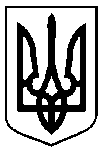 Сумська міська радаУПРАВЛІННЯ АРХІТЕКТУРИ ТА МІСТОБУДУВАННЯвул. Воскресенська, 8А, м. Суми, 40000, тел. (0542) 700-103, e-mail: arh@smr.gov.ua, код ЄДРПОУ 40462253НАКАЗ № 79-ам. Суми									         23.03.2021Враховуючи рішення Сумської міської ради від 27.01.2021 № 138-МР, відповідно до частини п’ятої статті 265 Закону України «Про регулювання містобудівної діяльності», керуючись пунктом 1.1 Розділу І, підпунктом 2.3.3 пункту 2.3, Розділу ІІ, підпунктом 3.2.37 пункту 3.2 Розділу ІІІ Положення про управління архітектури та містобудування Сумської міської ради, затвердженого рішенням Сумської міської ради від 27.04.2016 № 662-МР (зі змінами)НАКАЗУЮ:Присвоїти адресу: Сумська область, м. Суми, вул. Охтирська, 19-А, об’єкту нерухомого майна - нежитловому приміщенню – виробничий будинок з господарськими (допоміжними) будівлями та спорудами, Пришибський водозабір (насосна станція ІІ підйому холодної води, літера «А-1» площею 512,2 кв. м.; хлораторна, літера «Б-1» площею 64,3 кв. м.; прохідна, літера         «В-1» площею 12,6 кв. м.; РП-43, літера «Г-1» площею 164,9 кв. м.; РП-13, літера «Д-1» площею 52,0 кв. м.; сарай, літера «Е-1» площею 19,7 кв. м.; распредкамера, літера «Є-1» площею 13,1 кв. м.; распредкамера, літера «Ж-1» площею 13,5 кв. м.; свердловина №8, літера «З-1» площею 7,9 кв. м.; вбиральня, літера «И-1» площею 2,2 кв. м., згідно з даними технічного паспорту від 11.09.2020), органу, уповноваженому управляти комунальним майном - Департаменту забезпечення ресурсних платежів Сумської міської ради (ЄДРПОУ 40456009).Рекомендувати заявнику у встановленому законодавством порядку внести відповідні відомості (зміни) до Державного реєстру речових прав на нерухоме майно.Начальник управління – головний архітектор							Андрій КРИВЦОВОлександра Кругляк 700 106Розіслати: заявнику, до справиПро присвоєння адреси об’єкту нерухомого майна (нежитловому приміщенню), розташованому : Сумська область, м. Суми,                    вул. Охтирська, 19-А